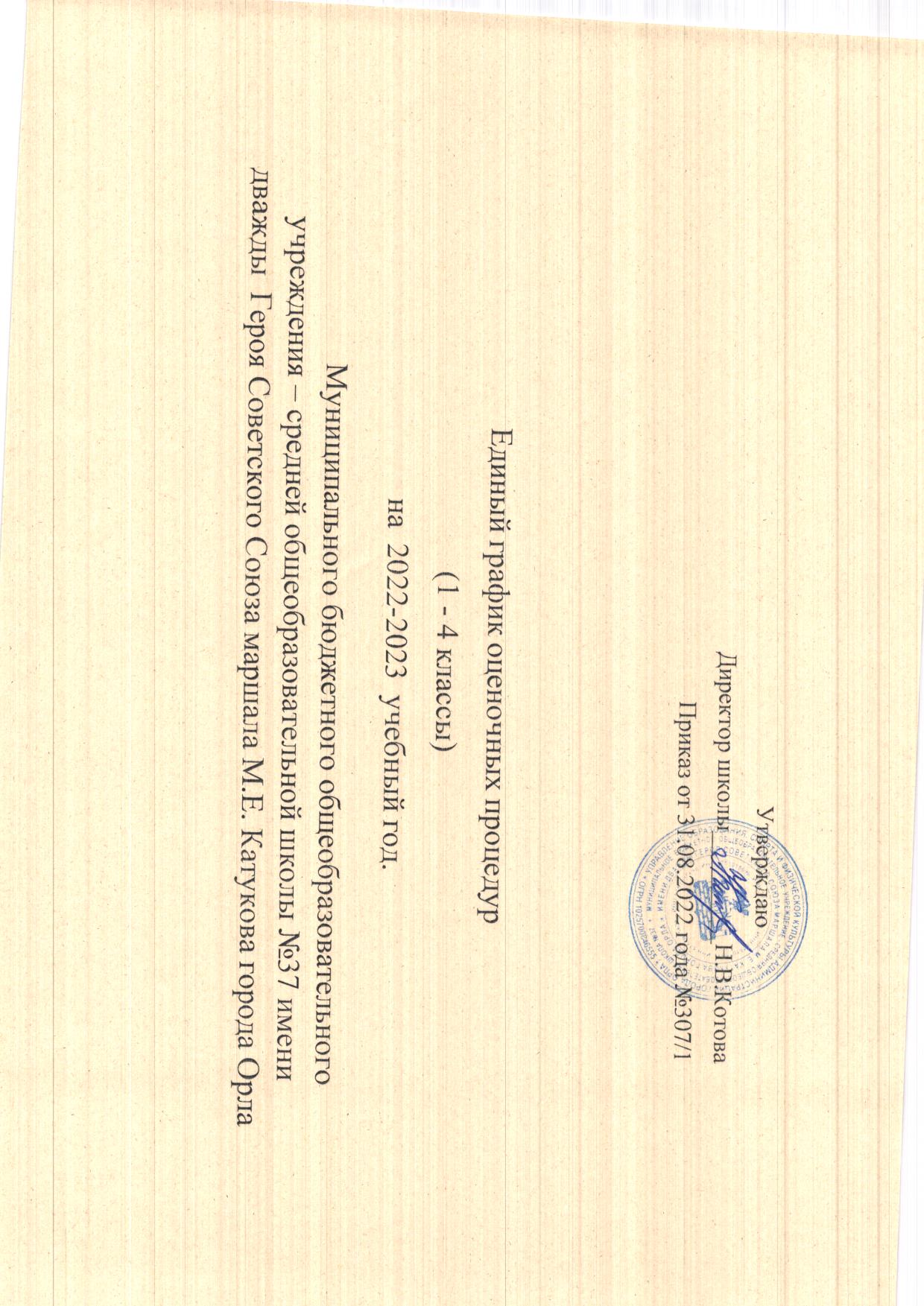 СЕНТЯБРЬОКТЯБРЬНОЯБРЬДЕКАБРЬЯНВАРЬФЕВРАЛЬМАРТАПРЕЛЬМАЙ*интервалы дат указаны в соответствии с тем, что в каждой параллели 7 классов-комплектов, оценочные работы  проводятся в соответствии с расписаниемКласс/группаПредметы1234Русский язык13.0913.0913.09Литературное чтениеРодной язык (русский)Литературное чтение на родном языке (русский)Иностранный язык(английский/английский)Математика14.0926.09-30.09*14.0914.09Окружающий мирОсновы религиозных культур и светской этики (учебный модуль «Основы светской этики»)Изобразительное искусствоМузыкаТехнологияФизическая культураКласс/группаПредметы1234Русский язык24.10-28.10*24.10-28.10*24.10-28.10*Литературное чтениеРодной язык (русский)Литературное чтение на родном языке (русский)Иностранный язык(английский/английский)Математика17.10-21.10*05.10-11.10*24.10-28.10*06.10-12.10*25.10-31.10*Окружающий мирОсновы религиозных культур и светской этики (учебный модуль «Основы светской этики»)Изобразительное искусствоМузыкаТехнологияФизическая культураКласс/группаПредметы1234Русский язык14.11-18.11*21.11-25.11*28.11-02.12*21.11-25.11*Литературное чтениеРодной язык (русский)Литературное чтение на родном языке (русский)Иностранный язык(английский/английский)24.11-30.11*14.11-18.11*14.11-18.11*Математика21.11-25.11*22.11-28.11*28.11-30.11*Окружающий мирОсновы религиозных культур и светской этики (учебный модуль «Основы светской этики»)Изобразительное искусствоМузыкаТехнологияФизическая культураКласс/группаПредметы1234Русский язык20.1208.12-14.12*20.1220.1208.12-14.12*20.12Литературное чтениеРодной язык (русский)Литературное чтение на родном языке (русский)Иностранный язык(английский/английский)05.12-09.12*07.12-13.12*Математика21.1201.12-07.12*21.1205.12-09.12*21.1205.12-09.12*21.12Окружающий мирОсновы религиозных культур и светской этики (учебный модуль «Основы светской этики»)Изобразительное искусствоМузыкаТехнологияФизическая культураКласс/группаПредметы1234Русский языкЛитературное чтениеПромежуточная аттестация16.01-20.01*Промежуточная аттестация16.01-20.01*Промежуточная аттестация16.01-20.01*Промежуточная аттестация16.01-20.01*Родной язык (русский)Литературное чтение на родном языке (русский)Иностранный язык(английский/английский)12.01-18.01*16.01-20.01*16.01-20.01*Математика25.01-31.01*17.01-23.01*17.01-23.01*Окружающий мирОсновы религиозных культур и светской этики (учебный модуль «Основы светской этики»)Промежуточная аттестация23.01-27.01Изобразительное искусствоМузыкаТехнологияФизическая культураКласс/группаПредметы1234Русский язык27.02-03.03*20.02-24.02*20.02-24.02*Литературное чтениеРодной язык (русский)Литературное чтение на родном языке (русский)Иностранный язык(английский/английский)22.02-28.02*13.02-17.02*13.02-17.02*Математика14.02-20.02*01.02-08.02*14.02-20.02*Окружающий мирПромежуточная аттестация20.02-24.02*Промежуточная аттестация20.02-24.02*Промежуточная аттестация20.02-24.02*Основы религиозных культур и светской этики (учебный модуль «Основы светской этики»)Изобразительное искусствоМузыкаПромежуточная аттестация06.02-10.02*Промежуточная аттестация06.02-10.02*Промежуточная аттестация06.02-10.02*Промежуточная аттестация06.02-10.02*ТехнологияФизическая культураКласс/группаПредметы1234Русский язык14.03-20.03*13.03-17.03*11.03-16.03*ВПРЛитературное чтениеРодной язык (русский)Промежуточная аттестация01.03Промежуточная аттестация01.03Литературное чтение на родном языке (русский)Промежуточная аттестация01.03Промежуточная аттестация01.03Иностранный язык(английский/английский)13.03-17.03*13.03-17.03*Математика14.04-20.03*14.04-20.03*14.04-20.03*Окружающий мирОсновы религиозных культур и светской этики (учебный модуль «Основы светской этики»)Изобразительное искусствоПромежуточная аттестация13-17.03*Промежуточная аттестация13-17.03*Промежуточная аттестация13-17.03*Промежуточная аттестация13-17.03*МузыкаТехнологияФизическая культураКласс/группаПредметы1234Русский языкапрель-май (ОРЦОКО)10.04-14.04*24.04-28.04*апрель-май (ОРЦОКО)24.04-28.04*апрель-май (ОРЦОКО)18.04-22.04*Литературное чтениеРодной язык (русский)Литературное чтение на родном языке (русский)Иностранный язык(английский/английский)Промежуточная аттестация17.04-21.04Промежуточная аттестация17.04-21.04Промежуточная аттестация17.04-21.04Математикаапрель-май (ОРЦОКО)апрель-май (ОРЦОКО)12.04-18.04*апрель-май (ОРЦОКО)ВПР14.04-19.04*25.04-28.04*Окружающий мирВПРОсновы религиозных культур и светской этики (учебный модуль «Основы светской этики»)Изобразительное искусствоМузыкаТехнологияПромежуточная аттестация03.04-07.04*Промежуточная аттестация03.04-07.04*Промежуточная аттестация03.04-07.04*Промежуточная аттестация03.04-07.04*Физическая культураКласс/группаПредметы1234Русский языкапрель-май (ОРЦОКО)апрель-май (ОРЦОКО)апрель-май (ОРЦОКО)08.05-12.05*10.05-12.05*Итоговая аттестация16.05Литературное чтениеРодной язык (русский)Литературное чтение на родном языке (русский)Иностранный язык(английский/английский)11.05-17.05*18.05-24.05*18.05-24.05*Математикаапрель-май (ОРЦОКО)02.05-05.05*15.05-19.05*апрель-май (ОРЦОКО)11.05-17.05апрель-май (ОРЦОКО)Итоговая аттестация17.05Окружающий мирОсновы религиозных культур и светской этики (учебный модуль «Основы светской этики»)Изобразительное искусствоМузыкаТехнологияФизическая культураПромежуточная аттестация15.05-19.05*Промежуточная аттестация15.05-19.05*Промежуточная аттестация15.05-19.05*Промежуточная аттестация15.05-19.05*Административный контрольРегиональный контрольФедеральный контроль